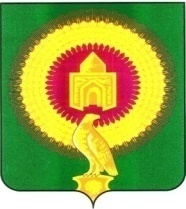 АДМИНИСТРАЦИЯ  БОРОДИНОВСКОГО СЕЛЬСКОГО ПОСЕЛЕНИЯВАРНЕНСКОГО  МУНИЦИПАЛЬНОГО  РАЙОНАЧЕЛЯБИНСКОЙ  ОБЛАСТИПОСТАНОВЛЕНИЕот 20.04.2018г.     № 44 Об оказании содействия органам государственной власти субъектов Российской Федерации в информированиинаселения о мерах пожарной безопасности, в том числе посредством организации и проведения собраний населения на территории Бородиновского сельского поселения Во исполнение Федеральных законов от 21.12.1994 года № 69-ФЗ
«О пожарной безопасности», от 06 октября 2003 года № 131 -ФЗ «Об общих принципах организации местного самоуправления в Российской Федерации», Правилами противопожарного режима в РФ (утверждены Постановлением Правительства РФ от 25 апреля 2012 г. № 390), в целях оказания содействия органам государственной власти  в информировании населения  о мерах противопожарной безопасности, в том числе по средствам организации и проведения собраний населения на территории Бородиновского сельского поселения, администрация     ПОСТАНОВЛЯЕТ:1. Утвердить прилагаемое Положение о порядке проведения противопожарной пропаганды на территории Бородиновского сельского поселения.2. Утвердить форму журнала регистрации инструктажей неработающего  населения Бородиновского сельского поселения о соблюдении мер пожарной безопасности.3. Утвердить основные требования населению о соблюдении мер пожарной безопасности.4. Контроль за выполнением настоящего постановления оставляю за собой.5. Настоящее постановление вступает в силу после его официального обнародования на официальном сайте муниципального образования Бородиновского сельского поселения  Глава Бородиновского сельского поселения                  Мананников С.И.